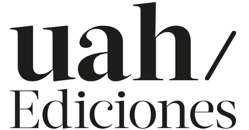 FORMULARIO DICTAMEN EDITORIAL Y COMERCIALEdiciones Universidad Alberto HurtadoSe requiere adjuntar el texto completo en Word junto con el Dictamen completo.¡Muchas gracias!Antes de cerrar el documento guárdelo y envíelo por correo como archivo adjunto astevens@uahurtado.cl mgarciam@uahurtado.clFECHA DE PRESENTACIÓNTÍTULO, SÍNTESIS Y TEMAConteste las preguntas o subraye la opción pertinente en esta columna.Gracias.1.	Título definitivo de la obra:(Distinga título y subtítulo subrayando este último. Escriba el título tal y como se utilizará —puntuación, mayúsculas, etc.)2.	Autor de la obra:3.	Colección a la que postula4.	Síntesis de la obra en dos renglones:5. Temática de la obra:(Use descriptores o palabras clave, de preferencia una palabra y en orden de importancia)AUTORÍA Y ORIGINALIDADConteste las preguntas o subraye la opción pertinente en esta columna.Gracias.6.	La obra:Es inéditaSe ha publicado antes 7.	Si la obra se publicó antes, es obra aumentada o corregida de una edición previa:CONTENIDO8.	Forma predominante de la obra:Análisis de coyunturaTesis / investigación de archivoInvestigación con fuentes secundariasEnsayo académicoRevisión bibliográfica / estado del arteOtro:9.	Público que puede entender la obra:DivulgaciónEstudiante universitario especializadoEstudiante universitario no especializadoInvestigadores y pares académicos10. Lector ideal de la obra:Lector chilenoLector chileno especializadoLector especializado sin importar nacionalidadLector no especializado sin importar nacionalidadOtro:11. Orientación de la obra:Académico-especializadaAcadémico-divulgaciónTexto de apoyo docenteOtro:12. Si subrayó c) se utilizará en las siguientes materias:13. Resuma el contenido de los capítulos que contiene el original.14. Anote el título de dos libros recientes (3 últimos años) sobre el mismo tema o similar:15. Novedad de su obra respecto a los títulos anotados. Si no hay obras similares anote losobjetivos de la publicación:16. ¿Alguna monografía publicada contradice o rivaliza abiertamente con el planteamiento central de la obra? ¿Se discute con algúnautor, corriente o escuela en particular?17. ¿Ha publicado o publicará próximamente sobre el mismo tema? De 3 (tres) años a lafecha.Cantidad aproximada:	Libros 	Artículos  	18. Número de libros publicados o coordinados por mí en los últimos 10 años.1 a 3,	3 a 5,	más de 519. El contenido debe actualizarse o será difícil de comprender en:a) Menos de un año1-3 años5-10 añosNo necesitará actualización en más de 10 años20. Número de imágenes que contiene:a) No contieneb) 1-5c) 5-10d) Más de 1021. Nombre cinco posibles evaluadores especialistas en el tema y que puedan ser evaluadores de este libro (referato)22. Evaluación(Si 10 es el puntaje mayor, ¿qué puntaje leasignaría a la obra?)23. ¿Este texto viene financiado? EspecifiqueOBSERVACIONES